§283.  Criminal proceedingsThe district attorney shall attend all criminal terms held in the counties within the prosecutorial district for which the district attorney was elected and act for the State in all cases in which the State or county is an interested party.  Unless the district attorney makes an order of dismissal under section 284, the district attorney or someone acting under the district attorney's direction shall prosecute all criminal cases and shall be present at the trial of any such case before the District Court of any of the counties within the district.  If the Attorney General is absent from a term in any of the counties, the district attorney shall perform the Attorney General's duties in state cases, in any of the counties, under directions from the Attorney General.  The district attorney shall appear and act for the State with the Attorney General in the Law Court in all state cases coming into that court from any of the counties.  No additional compensation may accrue to the district attorney for performing these duties.  [PL 1987, c. 737, Pt. A, §2 (NEW); PL 1987, c. 737, Pt. C, §106 (NEW); PL 1989, c. 6 (AMD); PL 1989, c. 9, §2 (AMD); PL 1989, c. 104, Pt. C, §§8, 10 (AMD).]SECTION HISTORYPL 1987, c. 737, §§A2,C106 (NEW). PL 1989, c. 6 (AMD). PL 1989, c. 9, §2 (AMD). PL 1989, c. 104, §§C8,10 (AMD). The State of Maine claims a copyright in its codified statutes. If you intend to republish this material, we require that you include the following disclaimer in your publication:All copyrights and other rights to statutory text are reserved by the State of Maine. The text included in this publication reflects changes made through the First Regular and First Special Session of the 131st Maine Legislature and is current through November 1. 2023
                    . The text is subject to change without notice. It is a version that has not been officially certified by the Secretary of State. Refer to the Maine Revised Statutes Annotated and supplements for certified text.
                The Office of the Revisor of Statutes also requests that you send us one copy of any statutory publication you may produce. Our goal is not to restrict publishing activity, but to keep track of who is publishing what, to identify any needless duplication and to preserve the State's copyright rights.PLEASE NOTE: The Revisor's Office cannot perform research for or provide legal advice or interpretation of Maine law to the public. If you need legal assistance, please contact a qualified attorney.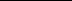 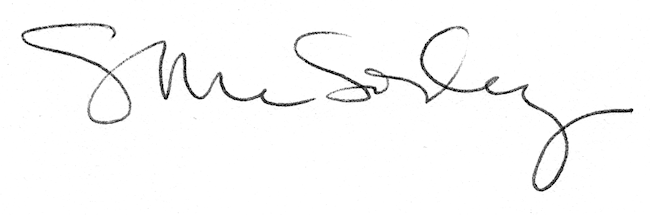 